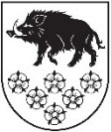 LATVIJAS REPUBLIKAKANDAVAS NOVADA DOMEDārza iela 6, Kandava, Kandavas novads, LV – 3120, reģ. Nr.90000050886, Tālrunis 631 82028, fakss 631 82027, e-pasts: dome@kandava.lvKandavāAPSTIPRINĀTSKandavas novada domes sēdē2021. gada 29.aprīlī (protokols Nr.5    9.§)Kandavas novada domes saistošie noteikumi Nr. 11„Grozījumi  Kandavas novada domes 2019. gada 29. augusta saistošajos noteikumos Nr. 12“Par sociālās palīdzības pabalstu piešķiršanu””				Izdoti saskaņā ar likuma „Sociālo pakalpojumu un sociālās palīdzības likuma” 36.panta sesto daļu, Pārejas noteikumu 37.panta 1.apakšpunktu,  Ministru kabineta 2020.gada 17.decembra noteikumiem Nr. 809 “Noteikumi par mājsaimniecības materiālās situācijas izvērtēšanu un sociālās palīdzības saņemšanu”Izdarīt Kandavas novada domes 2019. gada 29. augusta saistošajos noteikumos Nr. 12 „Par sociālās palīdzības pabalstu piešķiršanu” (turpmāk – noteikumi), kas apstiprināti Kandavas novada domes sēdē 2019. gada 29. augustā (protokols Nr.10, 1.§), Kandavas Novada Vēstnesis, 2019, 10., 12.nr.; 2020, 5.nr.; 2021, 3.nr.; šādus grozījumus:Svītrot noteikumu 6.2. punktu;Izteikt noteikumu 6.4. punktu šādā redakcijā: “6.4. pabalsts atsevišķu izdevumu apmaksai”;Papildināt noteikumus ar 6.5. punktu šādā redakcijā:“6.5. mājokļa pabalsts”;Svītrot noteikumu IV. nodaļu;Izteikt noteikumu VI. nodaļu nosaukumu šādā redakcijā:“VI. Pabalsts atsevišķu izdevumu apmaksai”;Izteikt noteikumu 30. punktu šādā redakcijā:“30. Pabalstu atsevišķu izdevumu apmaksai ir tiesīgas saņemt trūcīgas un maznodrošinātas mājsaimniecības, trūcīgas vai maznodrošinātas mājsaimniecības statusa laikposmā ar veselības aprūpi, iegādāto briļļu un iegādāto medikamentu izdevumu daļējai segšanai.”.Izteikt noteikumu 31. punktu šādā redakcijā:“31. Pabalstu atsevišķu izdevumu apmaksai piešķir pamatojoties uz pabalsta pieprasītāja iesniegto iesniegumu Sociālajā dienestā un izdevumu apmaksu apliecinošu dokumentu iesniegšanu, kas izdoti ne agrāk kā pirms 3 (trīs) mēnešiem, par:”;Izteikt noteikumu 32. punktu šādā redakcijā:“32. Pabalsta atsevišķu izdevumu apmaksai apmērs ir:”;Papildināt noteikumus ar VI1 nodaļu:“VI1 Mājokļa pabalsts32.1 Mājokļa pabalstu aprēķina, piešķir un izmaksā Ministru kabineta noteikumos noteiktajā kārtībā.32.2 Mājokļa pabalstu izmaksā reizi trīs mēnešos.32.3 Pabalsts tiek izmaksāts 10 (desmit) dienu laikā no brīža, kad Sociālā dienesta sociālais darbinieks pieņēmis lēmumu par pabalsta piešķiršanu.32.4 Mājokļa pabalsta aprēķinā tie piemērots koeficients trīs, kas tiek piemērots mājsaimniecībām, kurās ir tikai viens pensionārs vai persona ar invaliditāti vai kuras ir bez bērniem un kurās ir tikai pensionāri vai personas ar invaliditāti.”.Saistošie noteikumi stājas spēkā 2021.gada 1.jūlijā.Kandavas novada domes priekšsēdētāja   (personiskais paraksts)   Inga PriedePaskaidrojuma rakstsKandavas novada domes saistošo noteikumu Nr.11„Grozījumi  Kandavas novada domes 2019.gada 29. augusta saistošajos noteikumos Nr. 12 „ Par sociālās palīdzības pabalstu piešķiršanu” PROJEKTAM1. Projekta nepieciešamības pamatojums:Grozījumi tiek veikti, jo no 01.07.2021. stājas spēkā mājokļa pabalsta aprēķina, piešķiršanas un izmaksas kārtība, kas noteikta MK noteikumos Nr. 809. “Noteikumi par mājsaimniecības materiālās situācijas izvērtēšanu un sociālās palīdzības saņemšanu”, līdz ar to dzīvokļa pabalsts tiks aizstāts ar mājokļa pabalstu, kā arī pabalstu medicīnas pakalpojumu apmaksai trūcīgai vai maznodrošinātai mājsaimniecībai nepieciešams noteikt par pabalstu atsevišķu izdevumu apmaksai.2. Projekta satura izklāsts:Saistošajos noteikumos tiek svītrota nodaļa par dzīvokļa pabalstu. Saistošie noteikumi tiek papildināti ar nodaļu “Mājokļa pabalsts”, kurā noteikta mājokļa pabalsta izmaksas kārtība, koeficienti, kas tiks piemēroti mājokļa pabalsta aprēķinam mājsaimniecībās ar vienu pensijas vecuma personu vai personu ar invaliditāti, kā arī mājsaimniecībām, kurās nav bērni un kurās ir tikai pensijas vecuma personas vai personas ar invaliditāti. Pabalsts medicīnas pakalpojumu apmaksai trūcīgām un maznodrošinātām mājsaimniecībām tiek aizstāts ar pabalstu atsevišķu .izdevumu apmaksai. Plānotie grozījumi stājas spēkā ar 01.07.2021.3. Informācija par plānoto projekta ietekmi uz pašvaldības budžetu:Saistošo noteikumu grozījumu īstenošanai nav nepieciešams veidot jaunas institūcijas vai darba vietas, vai paplašināt esošo institūciju kompetenci.4. Informācija par plānoto projekta ietekmi uz uzņēmējdarbības vidi pašvaldības teritorijā:Projekts nerada ietekmi uz uzņēmējdarbības vidi pašvaldības teritorijā5. Informācija par plānoto projekta ietekmi uz administratīvajām procedūrām:Saistošie noteikumi izskatīti Kandavas novada domes Sociālo lietu un veselības aizsardzības komitejā 2021.gada 22.aprīlī  un apstiprināti Kandavas novada domes sēdē.6. Konsultācijas ar privātpersonām:Konsultācijas ar privātpersonām, izstrādājot saistošos noteikumus, nav veiktas.Kandavas novada domes priekšsēdētāja (personiskais paraksts)    Inga Priede